Отчет о деятельности Кибердружины, созданной для работы по формированию у учащихся активной гражданской позиции и неприятию идеологии терроризма в информационно-телекоммуникационной сети «Интернет»за 4 квартал 2021 годаГБПОУ РД «Профессионально-педагогический колледж имени З.Н. Батырмурзаева»За указанный период в сети интернет не выявлены сайты, содержащие экстремистский контент.Весь материал также представлен на официальном сайте колледжа в разделе «Новости»: https://ppk-z.dagestanschool.ru/news Руководитель кибердружины        Шарунина Е.П.№п/пНаименование созданного Кибердружиной информационного материала(статья, видеоролик и др.)Наменование сайта либо социальной сети, где опубликована информацияОхват, количество просмотровСсылка на сайт и на публикацию1.Видеоролик «С НОВЫМ 2022 ГОДОМ!»instagram1203https://www.instagram.com/tv/CYoh6Bpqkio/?utm_source=ig_web_copy_link Новогодняя акция «Мандаринка»instagram1003https://www.instagram.com/tv/CYobRs4ImzS/?utm_source=ig_web_copy_link Видеоролик «В гостях у новогодней сказки»instagram1046https://www.instagram.com/tv/CYoZVSoo7wI/?utm_source=ig_web_copy_link «Видеоролик «Подари детям сказку»instagram2130https://www.instagram.com/tv/CYoHZZ9IZy_/?utm_source=ig_web_copy_link Видеоролик «Подари детям сказку 2»instagram1307https://www.instagram.com/tv/CYn75CeoJCB/?utm_source=ig_web_copy_link Видеоролик «Навстречу Новому году!»instagram1573https://www.instagram.com/tv/CYn2iKhqZPT/?utm_source=ig_web_copy_link Видеоролик «Подготовка к НГ»instagram2005https://www.instagram.com/tv/CYleoF1KwFi/?utm_source=ig_web_copy_link https://www.instagram.com/tv/CYlZO9fIm4P/?utm_source=ig_web_copy_link Игра с умом по правовому просвещениюinstagram837https://www.instagram.com/tv/CYkH1iZIWnH/?utm_source=ig_web_copy_link Видеоролик «Урок добра»instagram2031https://www.instagram.com/tv/CYjtz3YoLBO/?utm_source=ig_web_copy_link Видеоролик о буднях студентов медицинского отделенияinstagram1168https://www.instagram.com/tv/CYBi5CQIXEr/?utm_source=ig_web_copy_link Видеоролик «Молодежь России – антикоррупционный авангард страны»instagram1059https://www.instagram.com/p/CYBA4bOIWCD/?utm_source=ig_web_copy_link Видеоролик  "Коррупция - порождение зла"instagram1259https://www.instagram.com/tv/CXRGiUaD3-e/?utm_source=ig_web_copy_link Статья «С Днем добровольца!»instagram1259https://www.instagram.com/p/CXNzQ2qDjN7/?utm_source=ig_web_copy_link Видеоролик, посвященный Дню инвалидаinstagram1174https://www.instagram.com/tv/CXNpnF5Dss9/?utm_source=ig_web_copy_link Видеоролик, посвященный Дню инвалида 2instagram934https://www.instagram.com/p/CXNiWYRDBxZ/?utm_source=ig_web_copy_link Видеоролик «1 декабря - Всемирный день борьбы со СПИДом»instagram612https://www.instagram.com/tv/CXLhErXDgt7/?utm_source=ig_web_copy_link Видеоролик «С Днем матери»instagram1505https://www.instagram.com/p/CWvWo6ejq2B/?utm_source=ig_web_copy_link Видеоролик «Неделя русского языка и литературы»instagram1300https://www.instagram.com/tv/CWkgOFJjWNI/?utm_source=ig_web_copy_link №п/пНаименование мероприятий медийного характера, организованных КибердружинамиМесто проведения мероприятия Охват, количество студентов, принявших в мероприятии участие  Ссылка на информацию Итоги конкурса на лучшее новогоднее оформление кабинетовГБПОУ РД «Профессионально-педагогический колледж имени З.Н. Батырмурзаева»1200https://www.instagram.com/p/CYoiehNNz4z/?utm_source=ig_web_copy_link Новогодняя акция «Мандаринка»ГБПОУ РД «Профессионально-педагогический колледж имени З.Н. Батырмурзаева»600https://www.instagram.com/p/CYobIkcDdlo/?utm_source=ig_web_copy_link  Подготовка  подарков для социально-реабилитационных центров города и района.ГБПОУ РД «Профессионально-педагогический колледж имени З.Н. Батырмурзаева»100https://www.instagram.com/p/CYoXwXwNSgE/?utm_source=ig_web_copy_link Украшение территории Колледжа к НГ 2022ГБПОУ РД «Профессионально-педагогический колледж имени З.Н. Батырмурзаева»1200https://www.instagram.com/p/CYljjU_Nd7y/?utm_source=ig_web_copy_link https://www.instagram.com/p/CYljU6oNv7Y/?utm_source=ig_web_copy_link Поздравление воспитанников социально-реабилитационного центра г. Хасавюрт с Новым годом.ГБПОУ РД «Профессионально-педагогический колледж имени З.Н. Батырмурзаева»10https://www.instagram.com/p/CYoG9D4tg35/?utm_source=ig_web_copy_link Поздравление воспитанников Хасавюртовского районного реабилитационного центра с Новым годом.ГБПОУ РД «Профессионально-педагогический колледж имени З.Н. Батырмурзаева»10https://www.instagram.com/p/CYn7QrPtAX0/?utm_source=ig_web_copy_link Игра с умом по правовому просвещениюГБПОУ РД «Профессионально-педагогический колледж имени З.Н. Батырмурзаева»120https://www.instagram.com/p/CYkAuM4rQ31/?utm_source=ig_web_copy_link Выставка стенгазет по правовому просвещению ГБПОУ РД «Профессионально-педагогический колледж имени З.Н. Батырмурзаева»50https://www.instagram.com/p/CYj2HAMtiI7/?utm_source=ig_web_copy_link Мероприятия, посвященные Дню Неизвестного солдатаГБПОУ РД «Профессионально-педагогический колледж имени З.Н. Батырмурзаева»800https://www.instagram.com/p/CYTQB-Dt3y5/?utm_source=ig_web_copy_link Раздача буклетов «С Днем Конституции РФ».ГБПОУ РД «Профессионально-педагогический колледж имени З.Н. Батырмурзаева»10https://www.instagram.com/p/CYD-9PaDljE/?utm_source=ig_web_copy_link Анкетирование студентов очного отделения «Состояние коррупции в Профессионально-педагогическом колледже имени З.Н. Батырмурзаева»ГБПОУ РД «Профессионально-педагогический колледж имени З.Н. Батырмурзаева»800https://www.instagram.com/p/CYBLIRONxZ2/?utm_source=ig_web_copy_link Анкетирование студентов заочного отделения «Состояние коррупции в Профессионально-педагогическом колледже имени З.Н. Батырмурзаева»ГБПОУ РД «Профессионально-педагогический колледж имени З.Н. Батырмурзаева»436https://www.instagram.com/p/CXlL133jIq_/?utm_source=ig_web_copy_link Конкурс рисунков «Вместе против коррупции!»ГБПОУ РД «Профессионально-педагогический колледж имени З.Н. Батырмурзаева»100https://www.instagram.com/p/CXTDnG-jvTw/?utm_source=ig_web_copy_link Конкурс стенгазет «Я – против коррупции».ГБПОУ РД «Профессионально-педагогический колледж имени З.Н. Батырмурзаева»50https://www.instagram.com/p/CXTBBhIjzKR/?utm_source=ig_web_copy_link Организация и проведение благотворительного концерта, посвящённого Дню инвалидов.ГБПОУ РД «Профессионально-педагогический колледж имени З.Н. Батырмурзаева»50https://www.instagram.com/p/CXLmlCZjQQS/?utm_source=ig_web_copy_link Акция «Мы выбираем жизнь!», посвященную Всемирному Дню борьбы со СПИДомГБПОУ РД «Профессионально-педагогический колледж имени З.Н. Батырмурзаева»10https://www.instagram.com/p/CXLax4OD3xZ/?utm_source=ig_web_copy_link Вручение студенческих билетов студентам 1-х курсовГБПОУ РД «Профессионально-педагогический колледж имени З.Н. Батырмурзаева»300 https://www.instagram.com/p/CWdgwtjDsym/?utm_source=ig_web_copy_link Конкурс стенгазет, посвященный Дню народного единства.ГБПОУ РД «Профессионально-педагогический колледж имени З.Н. Батырмурзаева»50https://www.instagram.com/p/CVpXj1ljv_z/?utm_source=ig_web_copy_link Конкурс рисунков ко Дню народного единства.ГБПОУ РД «Профессионально-педагогический колледж имени З.Н. Батырмурзаева»100https://www.instagram.com/p/CVpVat3DnWy/?utm_source=ig_web_copy_link №п/пНаименование мероприятий медийного характера, в которых члены кибердружины приняли участиеМесто проведения мероприятия Охват, количество студентов, принявших в мероприятии участие  Ссылка на информацию Цикл уроков правового просвещенияГБПОУ РД «Профессионально-педагогический колледж имени З.Н. Батырмурзаева»400https://www.instagram.com/p/CYj5nuRjVYg/?utm_source=ig_web_copy_link Встречи студентов с сотрудником полиции с целью профилактики правонарушений и воспитания правовой культуры молодежиГБПОУ РД «Профессионально-педагогический колледж имени З.Н. Батырмурзаева»800https://www.instagram.com/p/CYjsbX8NZ6j/?utm_source=ig_web_copy_link В рамках антикоррупционных мероприятий, посвященных Международному дню борьбы с коррупцией полицейские провели профилактические беседыГБПОУ РД «Профессионально-педагогический колледж имени З.Н. Батырмурзаева»400https://www.instagram.com/p/CYTVfxWtzfT/?utm_source=ig_web_copy_link Участие в торжественной церемонии закрытия республиканской Вахты Памяти.ГБПОУ РД «Профессионально-педагогический колледж имени З.Н. Батырмурзаева»20https://www.instagram.com/p/CYBpcbmDl8d/?utm_source=ig_web_copy_link Участие в республиканском конкурсе творческих работ «На страже закона против коррупции».ГБПОУ РД «Профессионально-педагогический колледж имени З.Н. Батырмурзаева»2https://www.instagram.com/p/CYBQsa1tvWC/?utm_source=ig_web_copy_link Участие в конкурсе научно-исследовательских работ, приуроченного к Международному дню борьбы с коррупцией.ГБПОУ РД «Профессионально-педагогический колледж имени З.Н. Батырмурзаева»100https://www.instagram.com/p/CX_Gkzmj6oz/?utm_source=ig_web_copy_link Классные часы, посвященные противодействию коррупции.ГБПОУ РД «Профессионально-педагогический колледж имени З.Н. Батырмурзаева»800https://www.instagram.com/p/CXlPnlFjdPn/?utm_source=ig_web_copy_link Участие во Всероссийском юридическом диктанте на знание Конституции РФ.ГБПОУ РД «Профессионально-педагогический колледж имени З.Н. Батырмурзаева»200https://www.instagram.com/p/CXc9Ab5j3Rd/?utm_source=ig_web_copy_link Интеллектуальный квиз «Игра с умом» на тему: «Коррупция – порождение зла».ГБПОУ РД «Профессионально-педагогический колледж имени З.Н. Батырмурзаева»120https://www.instagram.com/p/CXRGOfPDJLi/?utm_source=ig_web_copy_link Студентка Профессионально-педагогического колледжа имени З.Н. Батырмурзаева – победитель городского конкурса сочинений, посвящённого Международному дню борьбы с коррупцией!ГБПОУ РД «Профессионально-педагогический колледж имени З.Н. Батырмурзаева»1https://www.instagram.com/p/CXQ7b12jyBs/?utm_source=ig_web_copy_link Презентация проекта «Горянка современности»ГБПОУ РД «Профессионально-педагогический колледж имени З.Н. Батырмурзаева»200 https://www.instagram.com/p/CXNqVynjQ-a/?utm_source=ig_web_copy_link Посещение реабилитационного центра детей с ОВЗ в с. Дылым Казбековского района.ГБПОУ РД «Профессионально-педагогический колледж имени З.Н. Батырмурзаева»10https://www.instagram.com/p/CXNovv9DH7X/?utm_source=ig_web_copy_link Конкурс чтецов, посвященный Дню матери.ГБПОУ РД «Профессионально-педагогический колледж имени З.Н. Батырмурзаева»50https://www.instagram.com/p/CWvXB8njA_G/?utm_source=ig_web_copy_link Участие в организации Всероссийской переписи населенияг.Хасавюрт10https://www.instagram.com/p/CWd2JPSjqij/?utm_source=ig_web_copy_link Награждение благодарственными письмами в честь Международного дня студентов.г.Хасавюрт12https://www.instagram.com/p/CWdz2a9jQkJ/?utm_source=ig_web_copy_link Учебная эвакуация ГБПОУ РД «Профессионально-педагогический колледж имени З.Н. Батырмурзаева»1000https://www.instagram.com/p/CWdvO68DO0G/?utm_source=ig_web_copy_link Встреча работников колледжа с представителями АТК и МЧС по вопросам безопасностиГБПОУ РД «Профессионально-педагогический колледж имени З.Н. Батырмурзаева»10https://www.instagram.com/p/CWdolnKjevs/?utm_source=ig_web_copy_link Конкурс эссе, посвященный Дню народного единства.ГБПОУ РД «Профессионально-педагогический колледж имени З.Н. Батырмурзаева»50https://www.instagram.com/p/CVpaLVsjLh5/?utm_source=ig_web_copy_link Интеллектуальный квиз «Велик народ, когда народ един!», посвященный Дню народного единства.ГБПОУ РД «Профессионально-педагогический колледж имени З.Н. Батырмурзаева»120https://www.instagram.com/p/CVpTAzxDrra/?utm_source=ig_web_copy_link Профилактические беседы по охране здоровья «Травматизм на железной дороге».ГБПОУ РД «Профессионально-педагогический колледж имени З.Н. Батырмурзаева»400https://www.instagram.com/p/CVS-R52DuWz/?utm_source=ig_web_copy_link Беседы на тему «Профилактика правонарушений в молодёжной среде»ГБПОУ РД «Профессионально-педагогический колледж имени З.Н. Батырмурзаева»200https://www.instagram.com/p/CVS6N3xjNqZ/?utm_source=ig_web_copy_link Классные часы на тему: «Перепись населения».ГБПОУ РД «Профессионально-педагогический колледж имени З.Н. Батырмурзаева»800https://www.instagram.com/p/CVS1QQjDRT0/?utm_source=ig_web_copy_link Встреча заместителя министра по делам молодежи РД Патимат Омаровны с волонтерами переписи.ГБПОУ РД «Профессионально-педагогический колледж имени З.Н. Батырмурзаева»200https://www.instagram.com/p/CVS0jhUDYd_/?utm_source=ig_web_copy_link №п/пНаименование материала, содержащего противоправную информацию и информацию, способную причинить вред физическому и нравственному здоровью подрастающего поколенияНаименование сайта либо социальной сети, где опубликован материалСсылка на информацию 1.-Директор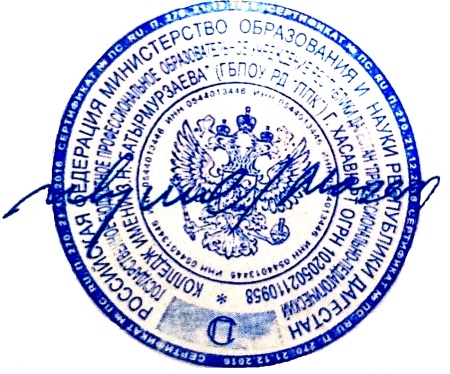 Сулейманов М.С.